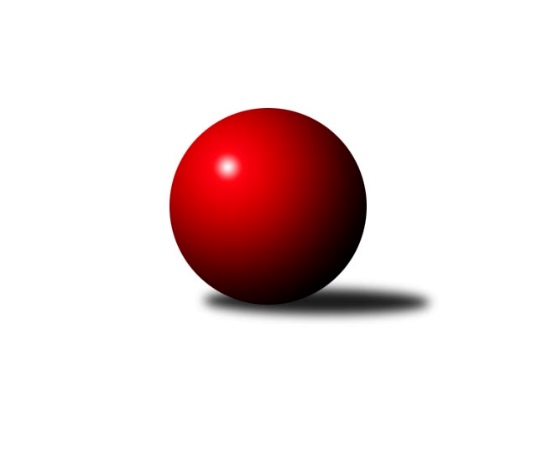 Č.15Ročník 2014/2015	11.3.2015Nejlepšího výkonu v tomto kole: 2436 dosáhlo družstvo: SKK Ostrava˝D˝Okresní přebor Ostrava 2014/2015Výsledky 15. kolaSouhrnný přehled výsledků:TJ Unie Hlubina˝D˝	- SKK Ostrava˝D˝	2:6	2410:2436	3.0:9.0	9.3.TJ Michalkovice B	- TJ VOKD Poruba C	5:3	2277:2263	7.5:4.5	9.3.TJ Sokol Bohumín E	- TJ Sokol Bohumín F	5:3	2408:2308	7.0:5.0	10.3.TJ Unie Hlubina E	- TJ Unie Hlubina C	2:6	2405:2426	3.0:9.0	10.3.SKK Ostrava C	- TJ Sokol Bohumín D	6:2	2338:2214	7.0:5.0	11.3.Tabulka družstev:	1.	SKK Ostrava C	15	13	0	2	90.0 : 30.0 	121.0 : 59.0 	 2366	26	2.	TJ Sokol Bohumín D	15	10	0	5	73.0 : 47.0 	101.0 : 79.0 	 2307	20	3.	TJ Unie Hlubina C	15	10	0	5	72.5 : 47.5 	105.0 : 75.0 	 2338	20	4.	TJ Michalkovice B	15	9	0	6	68.5 : 51.5 	99.5 : 80.5 	 2270	18	5.	SKK Ostrava˝D˝	15	8	0	7	63.0 : 57.0 	92.5 : 87.5 	 2309	16	6.	TJ Sokol Bohumín E	15	8	0	7	56.5 : 63.5 	86.0 : 94.0 	 2228	16	7.	TJ Unie Hlubina˝D˝	15	6	0	9	45.5 : 74.5 	70.5 : 109.5 	 2202	12	8.	TJ VOKD Poruba C	15	5	0	10	54.0 : 66.0 	87.0 : 93.0 	 2258	10	9.	TJ Unie Hlubina E	15	4	0	11	37.0 : 83.0 	68.0 : 112.0 	 2159	8	10.	TJ Sokol Bohumín F	15	2	0	13	40.0 : 80.0 	69.5 : 110.5 	 2165	4Podrobné výsledky kola:	 TJ Unie Hlubina˝D˝	2410	2:6	2436	SKK Ostrava˝D˝	Libor Pšenica	 	 235 	 176 		411 	 1:1 	 359 	 	180 	 179		Tereza Vargová	Alžběta Ferenčíková	 	 189 	 188 		377 	 0:2 	 416 	 	214 	 202		Pavel Kubina	Hana Vlčková	 	 193 	 209 		402 	 0:2 	 437 	 	224 	 213		Jiří Koloděj	Jiří Preksta	 	 214 	 194 		408 	 0:2 	 444 	 	220 	 224		Jaroslav Čapek	Jaroslav Kecskés	 	 187 	 239 		426 	 1:1 	 389 	 	200 	 189		Miroslav Koloděj	Koloman Bagi	 	 184 	 202 		386 	 1:1 	 391 	 	182 	 209		Vladimír Kortarozhodčí: Nejlepší výkon utkání: 444 - Jaroslav Čapek	 TJ Michalkovice B	2277	5:3	2263	TJ VOKD Poruba C	Petra Jurášková	 	 183 	 184 		367 	 1:1 	 381 	 	175 	 206		Jiří Číž	Tomáš Papala	 	 185 	 186 		371 	 0:2 	 392 	 	187 	 205		Helena Hýžová	Radek Říman	 	 198 	 203 		401 	 2:0 	 391 	 	196 	 195		Radim Bezruč	Josef Paulus	 	 199 	 182 		381 	 2:0 	 347 	 	183 	 164		Vladimír Rada	Michal Borák	 	 191 	 185 		376 	 0.5:1.5 	 401 	 	216 	 185		Ladislav Míka	Oldřich Bidrman	 	 183 	 198 		381 	 2:0 	 351 	 	173 	 178		Emilie Deigruberovározhodčí: Nejlepšího výkonu v tomto utkání: 401 kuželek dosáhli: Radek Říman, Ladislav Míka	 TJ Sokol Bohumín E	2408	5:3	2308	TJ Sokol Bohumín F	Jan Kohutek	 	 208 	 195 		403 	 0:2 	 409 	 	212 	 197		Günter Cviner	Kateřina Honlová	 	 201 	 206 		407 	 0:2 	 414 	 	202 	 212		Ladislav Štafa	David Zahradník	 	 183 	 189 		372 	 1:1 	 373 	 	193 	 180		Pavlína Křenková	Martin Ševčík	 	 204 	 197 		401 	 2:0 	 382 	 	190 	 192		Petr Lembard	Miroslava Ševčíková	 	 202 	 234 		436 	 2:0 	 365 	 	195 	 170		Stanislav Sliwka	Andrea Rojová	 	 189 	 200 		389 	 2:0 	 365 	 	179 	 186		Vladimír Sládekrozhodčí: Nejlepší výkon utkání: 436 - Miroslava Ševčíková	 TJ Unie Hlubina E	2405	2:6	2426	TJ Unie Hlubina C	Pavel Rybář	 	 204 	 187 		391 	 0:2 	 398 	 	210 	 188		Radim Konečný	Jiří Štroch	 	 177 	 216 		393 	 1:1 	 408 	 	216 	 192		Eva Marková	Veronika Rybářová	 	 223 	 209 		432 	 1:1 	 383 	 	170 	 213		Bart Brettschneider	Daniel Herák	 	 196 	 217 		413 	 1:1 	 411 	 	211 	 200		Rudolf Riezner	Jiří Břeska	 	 201 	 198 		399 	 0:2 	 411 	 	207 	 204		Michaela Černá	Michal Brablec	 	 195 	 182 		377 	 0:2 	 415 	 	225 	 190		Lenka Raabovározhodčí: Nejlepší výkon utkání: 432 - Veronika Rybářová	 SKK Ostrava C	2338	6:2	2214	TJ Sokol Bohumín D	Tomáš Kubát	 	 210 	 192 		402 	 2:0 	 370 	 	197 	 173		Miroslav Paloc	Miroslav Heczko	 	 184 	 202 		386 	 0:2 	 406 	 	195 	 211		Karol Nitka	Miroslav Futerko ml.	 	 213 	 182 		395 	 1:1 	 353 	 	165 	 188		Markéta Kohutková	Miroslav Futerko	 	 204 	 194 		398 	 2:0 	 322 	 	164 	 158		Vlastimil Pacut	Martin Futerko	 	 183 	 202 		385 	 2:0 	 362 	 	170 	 192		Hana Zaškolná	Oldřich Stolařík	 	 178 	 194 		372 	 0:2 	 401 	 	192 	 209		Václav Kladivarozhodčí: Nejlepší výkon utkání: 406 - Karol NitkaPořadí jednotlivců:	jméno hráče	družstvo	celkem	plné	dorážka	chyby	poměr kuž.	Maximum	1.	Martin Futerko 	SKK Ostrava C	418.26	287.7	130.6	5.5	5/5	(464)	2.	Jaroslav Kecskés 	TJ Unie Hlubina˝D˝	409.17	282.5	126.7	7.1	4/5	(437)	3.	Jiří Koloděj 	SKK Ostrava˝D˝	408.28	278.2	130.1	6.2	5/5	(439)	4.	Miroslav Futerko 	SKK Ostrava C	408.25	289.0	119.3	8.0	4/5	(455)	5.	Zdeněk Mžik 	TJ VOKD Poruba C	407.50	280.0	127.5	6.5	4/5	(417)	6.	Tomáš Kubát 	SKK Ostrava C	405.11	287.9	117.2	7.5	5/5	(440)	7.	René Světlík 	TJ Sokol Bohumín D	404.09	280.8	123.3	7.4	5/5	(453)	8.	Rudolf Riezner 	TJ Unie Hlubina C	402.68	282.1	120.6	6.2	4/4	(447)	9.	Eva Marková 	TJ Unie Hlubina C	402.25	282.3	120.0	7.3	3/4	(456)	10.	Stanislav Navalaný 	TJ Unie Hlubina C	401.59	271.8	129.7	4.8	3/4	(435)	11.	Miroslav Heczko 	SKK Ostrava C	400.05	283.3	116.7	7.2	5/5	(432)	12.	Václav Kladiva 	TJ Sokol Bohumín D	397.82	282.2	115.6	9.8	5/5	(447)	13.	Jaroslav Čapek 	SKK Ostrava˝D˝	397.67	274.0	123.7	9.6	5/5	(444)	14.	Petr Jurášek 	TJ Michalkovice B	397.10	279.1	118.0	9.1	4/5	(435)	15.	Lenka Raabová 	TJ Unie Hlubina C	396.87	272.6	124.3	7.4	3/4	(436)	16.	Josef Paulus 	TJ Michalkovice B	396.55	282.3	114.3	10.0	4/5	(426)	17.	Ladislav Míka 	TJ VOKD Poruba C	396.04	274.4	121.7	8.1	5/5	(422)	18.	Miroslav Koloděj 	SKK Ostrava˝D˝	393.30	275.9	117.4	9.5	5/5	(443)	19.	Miroslav Paloc 	TJ Sokol Bohumín D	392.43	273.8	118.6	8.5	4/5	(478)	20.	Karel Kudela 	TJ Unie Hlubina C	390.91	279.1	111.8	8.8	4/4	(447)	21.	Zdeněk Hebda 	TJ VOKD Poruba C	390.77	279.6	111.2	9.4	4/5	(423)	22.	Jan Zych 	TJ Michalkovice B	388.77	278.2	110.6	7.9	5/5	(425)	23.	Radmila Pastvová 	TJ Unie Hlubina C	388.15	275.6	112.5	8.2	4/4	(429)	24.	Karol Nitka 	TJ Sokol Bohumín D	386.89	270.6	116.3	9.0	5/5	(451)	25.	Günter Cviner 	TJ Sokol Bohumín F	386.43	277.4	109.0	9.3	4/4	(444)	26.	Oldřich Bidrman 	TJ Michalkovice B	385.86	277.5	108.4	9.4	5/5	(423)	27.	Hana Zaškolná 	TJ Sokol Bohumín D	385.23	272.4	112.8	10.3	5/5	(441)	28.	Helena Hýžová 	TJ VOKD Poruba C	383.83	269.2	114.7	9.0	5/5	(406)	29.	Petr Šebestík 	SKK Ostrava˝D˝	382.80	276.1	106.7	12.6	5/5	(437)	30.	Stanislav Sliwka 	TJ Sokol Bohumín F	382.53	269.5	113.0	7.6	4/4	(415)	31.	Andrea Rojová 	TJ Sokol Bohumín E	381.50	273.0	108.5	11.1	4/4	(439)	32.	Miroslav Futerko ml. 	SKK Ostrava C	381.37	270.1	111.3	9.1	5/5	(411)	33.	Jan Kohutek 	TJ Sokol Bohumín E	380.75	271.1	109.7	9.7	4/4	(420)	34.	Radim Konečný 	TJ Unie Hlubina C	380.67	266.8	113.8	8.1	3/4	(429)	35.	Libor Mendlík 	TJ Unie Hlubina E	380.31	272.5	107.8	9.7	4/4	(421)	36.	Radim Bezruč 	TJ VOKD Poruba C	377.94	272.1	105.8	11.0	5/5	(424)	37.	Libor Pšenica 	TJ Unie Hlubina˝D˝	377.88	272.1	105.8	8.7	4/5	(411)	38.	Koloman Bagi 	TJ Unie Hlubina˝D˝	377.71	266.3	111.4	12.7	4/5	(433)	39.	Michaela Černá 	TJ Unie Hlubina C	377.47	271.8	105.7	11.6	3/4	(411)	40.	Veronika Rybářová 	TJ Unie Hlubina E	377.21	273.8	103.4	13.4	4/4	(448)	41.	Pavel Kubina 	SKK Ostrava˝D˝	374.85	272.3	102.6	11.8	5/5	(416)	42.	Martin Ševčík 	TJ Sokol Bohumín E	374.45	270.1	104.4	11.2	4/4	(415)	43.	Kateřina Honlová 	TJ Sokol Bohumín E	374.34	260.8	113.5	8.5	4/4	(427)	44.	Lucie Maláková 	TJ Unie Hlubina E	373.83	267.6	106.2	10.3	4/4	(439)	45.	Bohumil Klimša 	SKK Ostrava˝D˝	373.33	270.0	103.4	11.5	4/5	(387)	46.	Miroslava Ševčíková 	TJ Sokol Bohumín E	371.70	267.6	104.1	11.3	4/4	(436)	47.	Daniel Herák 	TJ Unie Hlubina E	370.14	259.4	110.8	11.6	3/4	(415)	48.	František Hájek 	TJ VOKD Poruba C	367.64	261.8	105.8	11.8	4/5	(404)	49.	Oldřich Stolařík 	SKK Ostrava C	366.20	261.1	105.1	11.2	4/5	(388)	50.	Tomáš Papala 	TJ Michalkovice B	364.75	271.8	93.0	12.9	4/5	(386)	51.	Markéta Kohutková 	TJ Sokol Bohumín D	364.58	265.7	98.9	12.3	5/5	(445)	52.	Jiří Číž 	TJ VOKD Poruba C	364.20	264.1	100.1	11.8	5/5	(382)	53.	Martin Ščerba 	TJ Michalkovice B	364.03	262.1	101.9	12.5	5/5	(412)	54.	Jiří Preksta 	TJ Unie Hlubina˝D˝	363.28	264.1	99.2	13.0	4/5	(417)	55.	Alena Koběrová 	TJ Unie Hlubina˝D˝	362.53	259.4	103.1	11.3	5/5	(423)	56.	Ladislav Štafa 	TJ Sokol Bohumín F	361.73	265.3	96.5	12.2	4/4	(414)	57.	Vlastimil Pacut 	TJ Sokol Bohumín D	360.16	268.2	91.9	13.0	4/5	(408)	58.	Petr Lembard 	TJ Sokol Bohumín F	358.82	260.8	98.1	14.5	4/4	(427)	59.	František Tříska 	TJ Unie Hlubina˝D˝	357.82	265.4	92.4	13.9	4/5	(433)	60.	Vladimír Sládek 	TJ Sokol Bohumín F	355.13	262.6	92.5	15.5	4/4	(406)	61.	František Modlitba 	TJ Sokol Bohumín E	354.93	257.9	97.0	15.0	4/4	(400)	62.	Hana Vlčková 	TJ Unie Hlubina˝D˝	353.00	255.3	97.7	12.3	4/5	(407)	63.	Jiří Štroch 	TJ Unie Hlubina E	349.92	248.5	101.4	14.5	4/4	(395)	64.	Pavel Rybář 	TJ Unie Hlubina E	349.72	254.2	95.5	14.2	3/4	(391)	65.	Pavlína Křenková 	TJ Sokol Bohumín F	337.27	246.6	90.7	16.2	3/4	(389)	66.	Eva Michňová 	TJ Unie Hlubina E	331.61	240.8	90.8	17.6	3/4	(391)	67.	Jana Frýdová 	TJ Sokol Bohumín F	330.83	253.3	77.5	19.7	3/4	(351)	68.	Janka Sliwková 	TJ Sokol Bohumín F	330.56	251.8	78.8	19.4	3/4	(377)		Michal Blinka 	SKK Ostrava C	411.17	282.9	128.3	7.5	2/5	(433)		Zdeněk Zhýbala 	TJ Michalkovice B	408.33	287.3	121.0	6.0	3/5	(432)		Radek Říman 	TJ Michalkovice B	395.67	273.8	121.9	7.7	3/5	(405)		Vojtěch Zaškolný 	TJ Sokol Bohumín E	384.17	267.9	116.3	9.5	2/4	(414)		Václav Rábl 	TJ Unie Hlubina C	383.00	288.0	95.0	12.0	1/4	(383)		Rostislav Hrbáč 	SKK Ostrava C	382.42	271.7	110.8	10.4	3/5	(394)		Pavel Chodura 	SKK Ostrava C	381.00	274.0	107.0	8.0	3/5	(404)		Jiří Břeska 	TJ Unie Hlubina E	378.07	266.4	111.6	8.4	2/4	(427)		Vladimír Korta 	SKK Ostrava˝D˝	375.00	266.8	108.3	10.8	2/5	(391)		Bart Brettschneider 	TJ Unie Hlubina C	373.83	276.3	97.5	9.8	2/4	(391)		Karolina Chodurová 	SKK Ostrava C	373.75	276.0	97.8	11.8	2/5	(381)		Antonín Pálka 	SKK Ostrava˝D˝	373.33	256.5	116.8	8.5	3/5	(380)		Petr Řepecky 	TJ Michalkovice B	373.33	265.0	108.3	8.3	1/5	(382)		František Sedláček 	TJ Unie Hlubina˝D˝	370.50	271.9	98.6	13.5	3/5	(420)		Josef Navalaný 	TJ Unie Hlubina C	370.00	274.3	95.8	11.8	1/4	(412)		Anna Káňová 	TJ Unie Hlubina E	369.00	268.0	101.0	11.0	1/4	(369)		Lukáš Skřipek 	TJ VOKD Poruba C	359.75	255.8	104.0	13.0	2/5	(369)		Michal Brablec 	TJ Unie Hlubina E	355.00	259.5	95.5	12.5	1/4	(377)		Monika Slovíková 	TJ Unie Hlubina˝D˝	352.25	252.8	99.4	10.5	2/5	(382)		Tereza Vargová 	SKK Ostrava˝D˝	351.83	256.2	95.7	13.5	2/5	(360)		Emilie Deigruberová 	TJ VOKD Poruba C	351.00	257.0	94.0	9.0	1/5	(351)		Karel Svoboda 	TJ Unie Hlubina E	350.00	245.0	105.0	9.0	1/4	(350)		Alžběta Ferenčíková 	TJ Unie Hlubina E	343.25	250.4	92.9	12.8	2/4	(390)		Michal Borák 	TJ Michalkovice B	342.57	248.4	94.1	15.2	3/5	(386)		Vladimír Rada 	TJ VOKD Poruba C	341.33	252.3	89.1	14.0	3/5	(358)		René Svoboda 	SKK Ostrava˝D˝	336.00	233.0	103.0	13.0	1/5	(336)		Petr Stareček 	TJ VOKD Poruba C	336.00	245.0	91.0	13.0	1/5	(336)		Petra Jurášková 	TJ Michalkovice B	334.78	254.0	80.8	14.1	3/5	(367)		Jakub Hlubek 	TJ VOKD Poruba C	330.00	248.0	82.0	19.0	1/5	(330)		Jaroslav Šproch 	SKK Ostrava˝D˝	327.00	239.0	88.0	17.5	1/5	(333)		Radek Richter 	TJ Sokol Bohumín F	326.00	243.5	82.5	17.5	1/4	(328)		David Zahradník 	TJ Sokol Bohumín E	318.50	234.0	84.5	15.2	2/4	(386)		Radomíra Kašková 	TJ Michalkovice B	298.00	226.5	71.5	22.0	1/5	(315)Sportovně technické informace:Starty náhradníků:registrační číslo	jméno a příjmení 	datum startu 	družstvo	číslo startu
Hráči dopsaní na soupisku:registrační číslo	jméno a příjmení 	datum startu 	družstvo	Program dalšího kola:16. kolo16.3.2015	po	17:00	TJ Unie Hlubina C - SKK Ostrava C	17.3.2015	út	17:00	TJ Sokol Bohumín D - TJ Michalkovice B	18.3.2015	st	17:00	SKK Ostrava˝D˝ - TJ Unie Hlubina E	18.3.2015	st	17:00	TJ VOKD Poruba C - TJ Sokol Bohumín E	19.3.2015	čt	17:00	TJ Sokol Bohumín F - TJ Unie Hlubina˝D˝	Nejlepší šestka kola - absolutněNejlepší šestka kola - absolutněNejlepší šestka kola - absolutněNejlepší šestka kola - absolutněNejlepší šestka kola - dle průměru kuželenNejlepší šestka kola - dle průměru kuželenNejlepší šestka kola - dle průměru kuželenNejlepší šestka kola - dle průměru kuželenNejlepší šestka kola - dle průměru kuželenPočetJménoNázev týmuVýkonPočetJménoNázev týmuPrůměr (%)Výkon2xJaroslav ČapekOstrava D4443xMiroslava ŠevčíkováBohumín E112.534364xJiří KolodějOstrava D4373xJaroslav ČapekOstrava D111.754443xMiroslava ŠevčíkováBohumín E4367xJiří KolodějOstrava D109.984372xVeronika RybářováHlubina E4322xRadek ŘímanMichalkovice A109.534017xJaroslav KecskésHlubina D4262xLadislav MíkaVOKD C109.534011xPavel KubinaOstrava D4164xKarol NitkaBohumín D108.94406